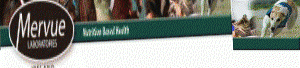 1.10 YR Small TourarnadownBolivorZaru Van TechofstedeKirsti Connole YR6SandballinEmily Moloney(YR)5